
СОВЕТ ДЕПУТАТОВ СЕЛЬСКОГО ПОСЕЛЕНИЯ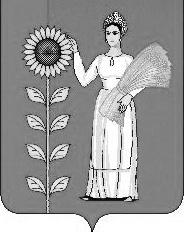 НОВОЧЕРКУТИНСКИЙ СЕЛЬСОВЕТДобринского муниципального района Липецкой областиРоссийской ФедерацииР Е Ш Е Н И Е	53 сессия26.11.2013г.                                    с.Новочеркутино                                       № 151-рс     О внесении изменений в Бюджет сельского поселения Новочеркутинский сельсовет Добринского муниципального района Липецкой области Российской Федерации на 2013 год и плановый период 2014-2015г.г.(утв. решением сессии от 20.12.12г №122-рс, 01.02.2013 №126-рс, от 29.03.13г № 132-рс, от 28.05.2013г №138-рс, от 09.07.2013г № 142-рс от 15.10.13г №144-рс)          Рассмотрев представленный администрацией сельского поселения Новочеркутинский сельсовет проект решения «О внесении изменений в Бюджет сельского поселения Новочеркутинский сельсовет Добринского муниципального района Липецкой области Российской Федерации на 2013 год и плановый период 2014-2015г.г.» (утв. решением сессии от 20.12.12г №122-рс, 01.02.2013 №126-рс, от 29.03.13г № 132-рс, 28.05.2013г №138-рс, от 09.07.2013г № 142-рс от 15.10.13г №144-рс), руководствуясь Положением «О бюджетном процессе сельского поселения Новочеркутинский сельсовет» и Уставом сельского поселения Новочеркутинский сельсовет, учитывая решение постоянной комиссий по экономике, бюджету и муниципальной собственности Совет депутатов сельского поселения РЕШИЛ:       1.Принять изменения в «Бюджет сельского поселения Новочеркутинский сельсовет Добринского муниципального района Липецкой области Российской Федерации на 2013 год и плановый период 2014-2015 годов»  (прилагаются).       2. Направить указанный нормативный  правовой акт главе сельского поселения для подписания и официального обнародования.       3.Настоящее решение вступает в силу со дня его официального обнародования.Председатель Совета депутатовсельского поселения Новочеркутинский сельсовет                        И.С. ПытинПринятырешением Совета депутатов сельского поселения Новочеркутинский сельсовет 	от 26.11.2013г. № 151-рсИЗМЕНЕНИЯв «Бюджет сельского поселения Новочеркутинский сельсовет Добринского муниципального района Липецкой области Российской Федерации на 2013 год и плановый период 2014-2015 годов»(утв. решением сессии от 20.12.12г №122-рс, 01.02.2013 №126-рс, от 29.03.13г  №132-рс, от 28.05.2013г №138-рс, от 09.07.2013г № 142-рс от 15.10.2013г №144-рс).Статья 1Внести в бюджет сельского поселения на 2013 год и на плановый период 2014 и 2015 годов следующие изменения:     1). В пункте 1 статьи 1:     в части 1) цифры  «5 174 109,64» заменить на  цифры «5 767 477,64»;     в части 2) цифры «6 017 220,64» заменить на  цифры «6 610 588,64»;     дополнить частью 3) дефицит бюджета сельского поселения в сумме               843 111 руб.     2). Приложения: 5, 7, 9, 17, 19 изложить в следующей редакции (прилагаются).     Статья 2     Настоящие изменения вступают в силу со дня его официального обнародования.Глава сельского поселения Новочеркутинский сельсовет                                                               И.С. ПытинПриложение 5к решению Совета депутатов сельского поселения Новочеркутинский сельсовет№ 151-рс от 26.11.2013г.«О бюджете сельского поселения Новочеркутинский сельсовет Добринского муниципального района Липецкой области Российской Федерации на 2013г. и плановый период 2014 и 2015годов»Объемы поступлений доходов бюджета сельского поселения на 2013 годПриложение 7к решению Совета депутатов сельского поселения Новочеркутинский сельсовет№ 151-рс от 26.11.2013г.«О бюджете сельского поселения Новочеркутинский сельсовет Добринского муниципального района Липецкой области Российской Федерации на 2013г.                                                                                                    и плановый период 2014 и 2015годов» Распределение бюджетных ассигнований сельского поселения  по разделам и подразделам  классификации расходов бюджетов Российской Федерации на 2013 годПриложение 9к решению Совета депутатов сельского поселения Новочеркутинский сельсовет№151-рс  от 26.11.2013г. «О бюджете сельского поселения Новочеркутинский сельсовет Добринского муниципального района Липецкой области Российской Федерации на 2013г. и плановый период 2014 и 2015годов»ВЕДОМСТВЕННАЯ СТРУКТУРАрасходов бюджета сельского поселения на 2013 годПриложение 17                                    к решению Совета депутатов сельского поселения Новочеркутинский сельсовет № 151-рс от 26.11.2013г. «О бюджете сельского поселения Новочеркутинский сельсовет Добринского муниципального района Липецкой области Российской Федерации на 2013г. и плановый период 2014 и 2015годов»Распределение расходов бюджета сельского  поселения  по   разделам, подразделам, целевым статьям и видам расходов классификации расходов бюджетов Российской Федерации на 2013 год           	руб.Приложение 1 9к решению Совета депутатов сельского поселения Новочеркутинский сельсовет №151-рс от 26.11.2013г.«О бюджете сельского  поселения Новочеркутинский сельсовет Добринского муниципального района Липецкой области Российской Федерации на 2013г. и плановый период 2014 и 2015годов»Источники финансирования дефицита бюджета сельского поселения на 2013 год                                                                                                                                  руб.	Приложение 1 7к решению Совета депутатов сельского поселения Новочеркутинский сельсовет№ 151-рс от 26.11.2013г. «О бюджете сельского  поселения Новочеркутинский сельсовет Добринского муниципального района Липецкой области Российской Федерации на 2013г. и плановый период 2014 и 2015годов»Распределение ассигнований из бюджете сельского поселения на реализацию поселенческихцелевых программ на 2013 год                                                                                                                                  руб.                                                                        Начальнику Управления финансовАдминистрации ДобринскогоМуниципального района	Неворовой В.Т.Глава администрации сельского Поселения НовочеркутинскийРоссийская Федерация                                                                                                                              Сельсовет Добринского Новочеркутинский сельсовет                                                                                                                 Муниципального районаДобринского муниципального района                                                                                                                                Пытин И.С.Липецкой области399442. Добринкий район  с.Новочеркутино тел. 2-17-49, 2-38-17 "    " ноября   2013 года № 21Сопроводительное письмоПрошу Вас разрешить использовать ожидаемые поступления доходной части за счет  земельного налога в размере 169 158 руб., (Сто шестьдесят девять тысяч сто пятьдесят восемь рублей 00 копеек) и арендной платы за земельные участки  в размере 150 000 руб. (сто пятьдесят тысяч рублей 00 копеек) на расходы:Глава сельского поселения Новочеркутинский сельсовет                                                               И.С. ПытинКод бюджетной классификацииНаименованиеСумма (руб.) 000 1 00 00000 00 0000 000СОБСТВЕННЫЕ ДОХОДЫ3 895 944,00 000 101 0000000 0000 000НАЛОГИ НА ПРИБЫЛЬ, ДОХОДЫ357 900,00 000 101 0201001 0000 110Налог на доходы физических лиц357 900,00 000 105 0000000 0000 000НАЛОГИ НА СОВОКУПНЫЙ ДОХОД976 210,00 000 105 0101101 0000 110Налог, взимаемый в связи с применением упрощенной системы налогообложения844 210,00 000 105 0301001 0000 110Единый сельскохозяйственный налог132 000,00 000 106 00000 00 0000 000НАЛОГИ НА ИМУЩЕСТВО1 037 868,00 000 106 0103010 0000 110Налог на имущество физических лиц, взимаемый по ставкам применяемым к объектам налогообложения, расположенным в границах поселений22 680,00 000 106 0601310 0000 110Земельный налог, взимаемый по ставкам, установленным в соответствии с подпунктом 1 пункта 1 статьи 394 Налогового кодекса РФ и применяемым к объектам налогообложения, расположенным в границах поселений1 015 188,00 000 108 0402001 0000 110Государственная пошлина11 000,00 000 111 0000000 0000 000ДОХОДЫ ОТ ИСПОЛЬЗОВАНИЯ ИМУЩЕСТВА, НАХОДЯЩЕГОСЯ В ГОСУДАРСТВЕННОЙ И МУНИЦИПАЛЬНОЙ СОБСТВЕННОСТИ1 511 466,00 000 111 0501310 0000 120 Доходы, получаемые в виде арендной платы за земельные участки, государственная собственность на которые не разграничена и которые расположены в границах поселений, а также средства от продажи права на заключение договоров аренды указанных земельных участков1 511 466,00 000 111 0503510 0000 120 Доходы от сдачи в аренду имущества, находящегося в оперативном управлении органов управления поселений и созданных ими учреждений и в хозяйственном ведении муниципальных унитарных предприятий0,00 000 114 061310 0000 430 Доходы от продажи участков государственная собственность на которые не разграничена1500,00 000 2 00 00000 00 0000 000БЕЗВОЗМЕЗДНЫЕ ПОСТУПЛЕНИЯ1 871 533,64 000 202 00000 00 0000 000Дотация из областного фонда финансовой поддержки поселений00,00 000 202 0100110 0000 151 Дотации бюджетам поселений на выравнивание бюджетной обеспеченности1 367 400,00 000 202 0204110 0000 151 Субсидии бюджетам поселений на строительство, модернизацию, ремонт и содержание автомобильных дорог общего пользования, в т.ч. дорог в поселения (за исключением автомобильных дорог федерального значения)215 021,00 000 202 0299910 0000 151 Прочнее субсидии бюджетам поселений229 312,64 000 202 0301510 0000 151Субвенции бюджетам поселений на осуществление первичного воинского учета на территориях, где  отсутствуют военные комиссариаты59 800,00ВСЕГО ДОХОДОВ5 767 477,64НаименованиеНаименованиеРазделРазделПодразделПодразделСУММАВсегоВсего6 610 588,64Общегосударственные вопросыОбщегосударственные вопросы010100002 648 321,64Функционирование Правительства Российской Федерации, высших исполнительных органов государственной власти субъектов Российской Федерации, местных администраций               2 453 376Функционирование Правительства Российской Федерации, высших исполнительных органов государственной власти субъектов Российской Федерации, местных администраций               2 453 376010104042 530 022,00Обеспечение деятельности финансовых, налоговых и таможенных органов и органов финансового(финансово-бюджетного) надзораОбеспечение деятельности финансовых, налоговых и таможенных органов и органов финансового(финансово-бюджетного) надзора0101060686 210,00Другие общегосударственные вопросыДругие общегосударственные вопросы0101131332 089,64Национальная оборонаНациональная оборона0202000059 800,00Мобилизационная  и вневойсковая подготовкаМобилизационная  и вневойсковая подготовка0202030359 800,00Национальная безопасность и правоохранительная деятельностьНациональная безопасность и правоохранительная деятельность03030000118 990,00Другие вопросы в области национальной безопасности и правоохранительной деятельности         Другие вопросы в области национальной безопасности и правоохранительной деятельности         03031414118 990,00Национальная экономикаНациональная экономика04040000691 790,00Дорожное хозяйство (дорожные фонды)Дорожное хозяйство (дорожные фонды)04040909691 790,00Жилищно-коммунальное хозяйство Жилищно-коммунальное хозяйство 050500001 401 744,00Жилищное хозяйствоЖилищное хозяйство0505010132 426,00Коммунальное хозяйство                       Коммунальное хозяйство                       05050202868 585,00БлагоустройствоБлагоустройство05050303500 733,00Культура и кинематография             Культура и кинематография             080800001 681 943,00Культура                                                 Культура                                                 080801011 681 943,00Физическая культура и спорт11110202   8 000,00   8 000,00Массовый спорт11110202   8 000,00   8 000,00НаименованиеГлавныйраспорядительРазделРазделПодразделЦелевая статьяВид расходовСУММААдминистрация сельского поселения Новочеркутинский сельсовет Липецкой области Р.Ф., всего9116 610 588,64Общегосударственные вопросы9110101002 648 321,64Функционирование Правительства Российской Федерации, высших исполнительных органов государственной власти субъектов Российской Федерации, местных администраций 9110101042 530 022,00Руководство и управление в сфере установленных функций органов государственной власти субъектов Российской Федерации  и органов местного самоуправления911010104002 00 002 490 609,00Центральный аппарат911010104002 04 001 875 080,00Расходы на выплаты персоналу органов местного самоуправления911010104002 04 00150328 535,00Фонд оплаты труда и страховые взносы911010104002 04 00151320 303,00Иные выплаты персоналу, за исключением фонда оплаты труда911010104002 04 001528 232,00Иные закупки товаров, работ и услуг для муниципальных нужд 911010104002 04 002501 521 871,00Закупка товаров, работ и услуг в сфере информационно- коммуникационных технологий 911010104002 04 0025297 340,00Прочая закупка товаров, работ и услуг для муниципальных нужд911010104002 04 002541 424 531,00Иные бюджетные ассигнования911010104002 04 0080024 672,00Другие расходы911010104002 04 0085224 672,00Глава местной администрации (исполнительно-распорядительного органа муниципального образования)911010104002 08 00615 531,00Расходы на выплаты персоналу органов местного самоуправления911010104002 08 00150615 531,00Фонд оплаты труда и страховые взносы911010104002 08 00151591 113,00Иные выплаты персоналу, за исключением фонда оплаты труда911010104002 08 0015224 418,00Межбюджетные трансферты911010104521 00 0039 413,00Межбюджетные трансферты бюджетам муниципальных районов из бюджетов   поселений и межбюджетные трансферты бюджетам поселений из бюджетов муниципальных районов на осуществление части полномочий по решению вопросов местного значения в соответствии с заключенным соглашением911010104521 06 0039 413,00Выполнение функций органов местного самоуправления 911010104521 06 0050039 413,00Иные межбюджетные трансферты911010104521 06 0054039 413,00Обеспечение деятельности финансовых, налоговых и таможенных органов и органов финансового(финансово-бюджетного) надзора91101010686 210,00Межбюджетные трансферты911010106521 00 0086 210,00Межбюджетные трансферты бюджетам муниципальных районов из бюджетов поселений и межбюджетные трансферты бюджетам поселений из бюджетов муниципальных районов на осуществление части полномочий по решению вопросов местного значения в соответствии с заключенным соглашением911010106521 06 0086 210,00Межбюджетные трансферты911010106521 06 0050086 210,00Иные межбюджетные трансферты911010106521 06 0054086 210,00Другие общегосударственные вопросы91101011332 089,64Реализация государственных функций, связанных с общегосударственным управлением911010113092 00 002 973,00Выполнение других обязательств государства911010113092 03 002 973,00Иные бюджетные ассигнования911010113092 03 008002 973,00Уплата налогов, сборов и иных платежей911010113092 03 008502 973,00Уплата прочих налогов, сборов и иных  платежей911010113092 03 008522 973,00Межбюджетные трансферты911010113521 00 0029 116,64Субсидии бюджетам муниципальных образований для софинансирования  расходных обязательств, возникающих при выполнении полномочий органов местного самоуправления по вопросам местного значения911010113521 01 007 312,64Субсидии на сопровождение сетевого программного обеспечения по электронному ведению похозяйственного учета в поселениях911010113521 01 247 312,64Иные закупки товаров, работ и услуг для муниципальных нужд911010113521 01 242507 312,64Закупка товаров, работ и услуг в сфере информационно- коммуникационных технологий911010113521 01 242527 312,64Межб. трансферты бюджетам мун. районов из бюджетов поселений и межб-е трансф. бюджетам поселений из бюджетов мун. районов на осущ. части полн. по решению вопросов местного знач.в соответствии с заключенным согл.911010113521 06 0021 804,00Межбюджетные трансферты911010113521 06 0050021 804,00Иные межбюджетные трансферты911010113521 06 0054021 804,00Национальная оборона91102020359 800,00Мобилизационная  и вневойсковая подготовка91102020359 800,00Руководство и управление в сфере установленных функций911020203001 00 0059 800,00Осуществление первичного воинского учета на территориях, где отсутствуют военные комиссариаты911020203001 36 0059 800,00Расходы на выплаты персоналу органов местного самоуправления911020203001 36 0015054 480,00Фонд оплаты труда и страховые взносы911020203001 36 0015151 840,00Иные выплаты персоналу, за исключением фонда оплаты труда911020203001 36 001522 640,00Иные закупки товаров, работ и услуг для муниципальных нужд911020203001 36 002505 320,00Закупка товаров, работ и услуг в сфере информационно- коммуникационных технологий 911020203001 36 002521 680,00Прочая закупка товаров, работ и услуг для муниципальных нужд911020203001 36 002543 640,00Национальная безопасность и правоохранительная деятельность911030300118 990,00Другие вопросы в области национальной безопасности и правоохранительной деятельности911030314118 990,00Целевые программы муниципальных образований911030314795 00 00118 990,00Целевая поселенческая программа «Обеспечение пожарной безопасности на территории администрации сельского поселения Новочеркутинский сельсовет на 2013-2015гг»911030314795 02 00118 990,00Иные закупки товаров, работ и услуг для муниципальных нужд911030314795 02 00250118 990,00Прочая закупка товаров, работ и услуг для муниципальных нужд911030314795 02 00254118 990,00Национальная экономика 911040400691 790,00Дорожное хозяйство (дорожные фонды)911040409691 790,00Региональные целевые программы911040409522 00 00215 021,00Субсидии на капитальный ремонт и ремонт дорог в поселениях 911040409522 90 00215 021,00Дорожное хозяйство (дорожные фонды) на территории сельского поселения Новочеркутинский 911040409522 91 00215 021,00Иные закупки товаров, работ и услуг для муниципальных нужд911040409522 91 00250215 021,00Прочая закупка товаров, работ и услуг для муниципальных нужд911040409522 91 00254215 021,00Целевые программы муниципальных образований911040409795 00 00476 769,00Целевая поселенческая программа ремонт и содержание автомобильных дорог на территории сельского поселения Березнеговатский сельсовет911 040409795 04 00476 769,00Мероприятия по содержанию  автомобильных дорог в границах поселений в рамках самоуправления911040409795 04 02476 769,00Иные закупки товаров, работ и услуг для муниципальных нужд 911040409795 04 02250476 769,00Прочая закупка товаров, работ и услуг для муниципальных нужд911040409795 04 02254476 769,00Жилищно-коммунальное хозяйство9110505001 362 534,00Жилищное хозяйство91105050132 426,00Целевые  программы муниципальных образований911050501795 00 0032 426,00Целевая поселенческая программа «Жилищное хозяйство на территории сельского поселения Новочеркутинский сельсовет на 2013-2015гг»911050501795 03 0032 426,00Определение инвентаризационной стоимости строений, помещений и сооружений911050501795 03 0112 500,00Иные закупки товаров, работ и услуг для муниципальных нужд911050501795 03 0125012 500,00Прочая закупка товаров, работ и услуг для муниципальных нужд911050501795 03 0125412 500,00Энергообследование объектов муниципальной собственности911050501795 03 0319 926,00Иные закупки товаров, работ и услуг для муниципальных нужд911050501795 03 0325019 926,00Прочая закупка товаров, работ и услуг для муниципальных нужд 911050501795 03 0325419 926,00Коммунальное хозяйство911050502868 585,00Целевые программы муниципальных образований911050502795 00 00868 585,00Поселенческая целевая программа «Развитие систем коммунальной инфраструктуры организаций коммунального комплекса сельского поселения Новочеркутинский сельсовет на 2013 год»911050502795 06 00868 585,00Иные закупки товаров, работ и услуг для муниципальных нужд 911050502795 06 00250868 585,00Прочая закупка товаров, работ и услуг для муниципальных нужд911050502795 06 00254868 585,00Благоустройство911050503500 733,00Целевые программы муниципальных образований911050503795 00 00500 733,00Целевая поселенческая программа «Благоустройство территории сельского поселения Новочеркутинский сельсовет на 2012-2014 годы»911050503795 04 00500 733,00Целевая поселенческая программа «Благоустройство территории сельского поселения Новочеркутинский сельсовет на 2012-2014 годы» (уличное освещение)911050503795 04 01327 518,00Иные закупки товаров, работ и услуг для муниципальных нужд 911050503795 04 01250327 518,00Прочая закупка товаров, работ и услуг для муниципальных нужд911050503795 04 01254327 518,00Мероприятия по организации и содержанию мест захоронения на территории сельского поселения Новочеркутинский сельсовет911050503795 04 0423 000,00Иные закупки товаров, работ и услуг для муниципальных нужд 911050503795 04 0425023 000,00Прочая закупка товаров, работ и услуг для муниципальных нужд911050503795 04 0425423 000,00Целевая поселенческая программ «Благоустройство сельского поселения Новочеркутинский сельсовет на 2012 год» (прочие мероприятия по благоустройству)911050503795 04 05150 215,00Иные закупки товаров, работ и услуг для муниципальных нужд911050503795 04 05250150 215,00Прочие закупки товаров, работ и услуг для муниципальных нужд911050503795 04 05254150 215,00Культура и  кинематография 9110808001 681 943,00Культура 9110808011 681 943,00Учреждения культуры и мероприятия в сфере культуры и кинематографии911080801440 00 001 239 477,92Обеспечение деятельности подведомственных учреждений911080801440 99 001 239 477,92Предоставление субсидий муниципальным,бюджетным,автономным учреждениям и иным некоммерческим организациям911080801440 99 009001 239 477,92Субсидии бюджетным учреждениям911080801440 99 00910680 161,92Субсидии бюджетным учреждениям на финансовое обеспечение  муниципального задания на оказание муниципальных услуг (выполнение работ)911080801440 99 00911680 161,92Субсидии автономным учреждениям911080801440  99 00920559 316,00Субсидии автономным учреждениям на финансовое обеспечение муниципального задания на оказание911080801440 99 00921559 316,00 Библиотеки911080801442 00 00222 465,08Обеспечение деятельности подведомственных учреждений911080801442 99 00222 465,08Предоставление субсидий районным бюджетным, автономным учреждениям и иным некоммерческим организациям911080801442 99 00900222 465,08Субсидии бюджетным учреждениям911080801442 99 00910101 391,50Субсидии автономным учреждениям на финансовое обеспечение муниципального задания на оказание муниципальных услуг (выполнение работ)911080801442 99 00911101 391,50Субсидии автономным учреждениям911080801442 99 00920121 073,58Субсидии автономным учреждениям на финансовое обеспечение муниципального задания на оказание911080801442 99 00921121 073,58Межбюджетные трансферты911080801521 00 00220 000,00Субсидии бюджетных муниципальных образований для софинансирования расходных обязательств возникающих при выполнении полномочий органов местного самоуправления по вопросам местного значения911080801521 01 00220 000,00Субсидии на повышение оплаты труда работников культуры муниципальных учреждений 911080801521 01 39220 000,00Субсидии автономным учреждениям911080801521 01 39920220 000,00Субсидии автономным учреждениям на иные цели911080801521 01 39922220 000,00Физическая культура и спорт9111111008 000,00Массовый спорт9111102028 000,00Целевые программы муниципальных образований911110202521 00 002 000,00Субсидии бюджетных муниципальных образований для софинансирования расходных обязательств возникающих при выполнении полномочий органов местного самоуправления по вопросам местного значения911110202521 01 002 000,00Целевая поселенческая программа911110202521 01 042 000,00Иные закупки товаров, работ и услуг для муниципальных нужд911110202521 01 0 42502 000,00Прочие закупки товаров, работ и услуг для муниципальных нужд911110202521 01 042542 000,00Целевые программы муниципальных образований911110202795 00 006 000,00Целевые поселенческие программы «Развитие физической культуры и спорта на территории сельского поселения Новочеркутинский сельсовет 2013 г»911110202795 05 006 000,00Иные закупки товаров, работ и услуг для муниципальных нужд911110202795 05 002506 000,00Прочие закупки товаров, работ и услуг для муниципальных нужд911110202795 05 002546 000,00НаименованиеРазделРазделПодразделЦелевая статьяВид расходовСУММААдминистрация сельского поселения Новочеркутинский сельсовет Липецкой области Р.Ф., всего6 610 588,64Общегосударственные вопросы0101002 648 321,64Функционирование Правительства Российской Федерации, высших исполнительных органов государственной власти субъектов Российской Федерации, местных администраций 0101042 530 022,00Руководство и управление в сфере установленных функций органов государственной власти субъектов Российской Федерации  и органов местного самоуправления010104002 00 002 490 609,00Центральный аппарат010104002 04 001 875 080,00Расходы на выплаты персоналу органов местного самоуправления010104002 04 00150328 535,00Фонд оплаты труда и страховые взносы010104002 04 00151320 303,00Иные выплаты персоналу, за исключением фонда оплаты труда010104002 04 001528 232,00Иные закупки товаров, работ и услуг для муниципальных нужд 010104002 04 002501 521 871,00Закупка товаров, работ и услуг в сфере информационно- коммуникационных технологий 010104002 04 0025297 340,00Прочая закупка товаров, работ и услуг для муниципальных нужд010104002 04 002541 424 531,00Иные бюджетные ассигнования010104002 04 0080024 672,00Другие расходы010104002 04 0085224 672,00Глава местной администрации (исполнительно-распорядительного органа муниципального образования)010104002 08 00615 531,00Расходы на выплаты персоналу органов местного самоуправления010104002 08 00150615 531,00Фонд оплаты труда и страховые взносы010104002 08 00151591 113,00Иные выплаты персоналу, за исключением фонда оплаты труда010104002 08 0015224 418,00Межбюджетные трансферты010104521 00 0039 413,00Межбюджетные трансферты бюджетам муниципальных районов из бюджетов   поселений и межбюджетные трансферты бюджетам поселений из бюджетов муниципальных районов на осуществление части полномочий по решению вопросов местного значения в соответствии с заключенным соглашением010104521 06 0039 413,00Выполнение функций органов местного самоуправления 010104521 06 0050039 413,00Иные межбюджетные трансферты010104521 06 0054039 413,00Обеспечение деятельности финансовых, налоговых и таможенных органов и органов финансового(финансово-бюджетного) надзора01010686 210,00Межбюджетные трансферты010106521 00 0086 210,00Межбюджетные трансферты бюджетам муниципальных районов из бюджетов поселений и межбюджетные трансферты бюджетам поселений из бюджетов муниципальных районов на осуществление части полномочий по решению вопросов местного значения в соответствии с заключенным соглашением010106521 06 0086 210,00Межбюджетные трансферты010106521 06 0050086 210,00Иные межбюджетные трансферты010106521 06 0054086 210,00Другие общегосударственные вопросы01011332 089,64Реализация государственных функций, связанных с общегосударственным управлением010113092 00 002 973,00Выполнение других обязательств государства010113092 03 002 973,00Иные бюджетные ассигнования010113092 03 008002 973,00Уплата налогов, сборов и иных платежей010113092 03 008502 973,00Уплата прочих налогов, сборов и иных  платежей010113092 03 008522 973,00Межбюджетные трансферты010113521 00 0029 116,64Субсидии бюджетам муниципальных образований для софинансирования  расходных обязательств, возникающих при выполнении полномочий органов местного самоуправления по вопросам местного значения010113521 01 007 312,64Субсидии на сопровождение сетевого программного обеспечения по электронному ведению похозяйственного учета в поселениях010113521 01 247 312,64Иные закупки товаров, работ и услуг для муниципальных нужд010113521 01 242507 312,64Закупка товаров, работ и услуг в сфере информационно- коммуникационных технологий010113521 01 242527 312,64Межб. трансферты бюджетам мун. районов из бюджетов поселений и межб-е трансф. бюджетам поселений из бюджетов мун. районов на осущ. части полн. по решению вопросов местного знач.в соответствии с заключенным согл.010113521 06 0021 804,00Межбюджетные трансферты010113521 06 0050021 804,00Иные межбюджетные трансферты010113521 06 0054021 804,00Национальная оборона02020359 800,00Мобилизационная  и вневойсковая подготовка02020359 800,00Руководство и управление в сфере установленных функций020203001 00 0059 800,00Осуществление первичного воинского учета на территориях, где отсутствуют военные комиссариаты020203001 36 0059 800,00Расходы на выплаты персоналу органов местного самоуправления020203001 36 0015054 480,00Фонд оплаты труда и страховые взносы020203001 36 0015151 840,00Иные выплаты персоналу, за исключением фонда оплаты труда020203001 36 001522 640,00Иные закупки товаров, работ и услуг для муниципальных нужд020203001 36 002505 320,00Закупка товаров, работ и услуг в сфере информационно- коммуникационных технологий 020203001 36 002521 680,00Прочая закупка товаров, работ и услуг для муниципальных нужд020203001 36 002543 640,00Национальная безопасность и правоохранительная деятельность030300118 990,00Другие вопросы в области национальной безопасности и правоохранительной деятельности030314118 990,00Целевые программы муниципальных образований030314795 00 00118 990,00Целевая поселенческая программа «Обеспечение пожарной безопасности на территории администрации сельского поселения Новочеркутинский сельсовет на 2013-2015гг»030314795 02 00118 990,00Иные закупки товаров, работ и услуг для муниципальных нужд030314795 02 00250118 990,00Прочая закупка товаров, работ и услуг для муниципальных нужд030314795 02 00254118 990,00Национальная экономика 040400691 790,00Дорожное хозяйство (дорожные фонды)040409691 790,00Региональные целевые программы040409522 00 00215 021,00Субсидии на капитальный ремонт и ремонт дорог в поселениях 040409522 90 00215 021,00Дорожное хозяйство (дорожные фонды) на территории сельского поселения Новочеркутинский 040409522 91 00215 021,00Иные закупки товаров, работ и услуг для муниципальных нужд040409522 91 00250215 021,00Прочая закупка товаров, работ и услуг для муниципальных нужд040409522 91 00254215 021,00Целевые программы муниципальных образований040409795 00 00476 769,00Целевая поселенческая программа ремонт и содержание автомобильных дорог на территории сельского поселения Березнеговатский сельсовет040409795 04 00476 769,00Мероприятия по содержанию  автомобильных дорог в границах поселений в рамках самоуправления040409795 04 02476 769,00Иные закупки товаров, работ и услуг для муниципальных нужд 040409795 04 02250476 769,00Прочая закупка товаров, работ и услуг для муниципальных нужд040409795 04 02254476 769,00Жилищно-коммунальное хозяйство0505001 362 534,00Жилищное хозяйство05050132 426,00Целевые  программы муниципальных образований050501795 00 0032 426,00Целевая поселенческая программа «Жилищное хозяйство на территории сельского поселения Новочеркутинский сельсовет на 2013-2015гг»050501795 03 0032 426,00Определение инвентаризационной стоимости строений, помещений и сооружений050501795 03 0112 500,00Иные закупки товаров, работ и услуг для муниципальных нужд050501795 03 0125012 500,00Прочая закупка товаров, работ и услуг для муниципальных нужд050501795 03 0125412 500,00Энергообследование объектов муниципальной собственности050501795 03 0319 926,00Иные закупки товаров, работ и услуг для муниципальных нужд050501795 03 0325019 926,00Прочая закупка товаров, работ и услуг для муниципальных нужд 050501795 03 0325419 926,00Коммунальное хозяйство050502868 585,00Целевые программы муниципальных образований050502795 00 00868 585,00Поселенческая целевая программа «Развитие систем коммунальной инфраструктуры организаций коммунального комплекса сельского поселения Новочеркутинский сельсовет на 2013 год»050502795 06 00868 585,00Иные закупки товаров, работ и услуг для муниципальных нужд 050502795 06 00250868 585,00Прочая закупка товаров, работ и услуг для муниципальных нужд050502795 06 00254868 585,00Благоустройство050503500 733,00Целевые программы муниципальных образований050503795 00 00500 733,00Целевая поселенческая программа «Благоустройство территории сельского поселения Новочеркутинский сельсовет на 2012-2014 годы»050503795 04 00500 733,00Целевая поселенческая программа «Благоустройство территории сельского поселения Новочеркутинский сельсовет на 2012-2014 годы» (уличное освещение)050503795 04 01327 518,00Иные закупки товаров, работ и услуг для муниципальных нужд 050503795 04 01250327 518,00Прочая закупка товаров, работ и услуг для муниципальных нужд050503795 04 01254327 518,00Мероприятия по организации и содержанию мест захоронения на территории сельского поселения Новочеркутинский сельсовет050503795 04 0423 000,00Иные закупки товаров, работ и услуг для муниципальных нужд 050503795 04 0425023 000,00Прочая закупка товаров, работ и услуг для муниципальных нужд050503795 04 0425423 000,00Целевая поселенческая программ «Благоустройство сельского поселения Новочеркутинский сельсовет на 2012 год» (прочие мероприятия по благоустройству)050503795 04 05150 215,00Иные закупки товаров, работ и услуг для муниципальных нужд050503795 04 05250150 215,00Прочие закупки товаров, работ и услуг для муниципальных нужд050503795 04 05254150 215,00Культура и  кинематография 0808001 681 943,00Культура 0808011 681 943,00Учреждения культуры и мероприятия в сфере культуры и кинематографии080801440 00 001 239 477,92Обеспечение деятельности подведомственных учреждений080801440 99 001 239 477,92Предоставление субсидий муниципальным,бюджетным,автономным учреждениям и иным некоммерческим организациям080801440 99 009001 239 477,92Субсидии бюджетным учреждениям080801440 99 00910680 161,92Субсидии бюджетным учреждениям на финансовое обеспечение  муниципального задания на оказание муниципальных услуг (выполнение работ)080801440 99 00911680 161,92Субсидии автономным учреждениям080801440  99 00920559 316,00Субсидии автономным учреждениям на финансовое обеспечение муниципального задания на оказание080801440 99 00921559 316,00 Библиотеки080801442 00 00222 465,08Обеспечение деятельности подведомственных учреждений080801442 99 00222 465,08Предоставление субсидий районным бюджетным, автономным учреждениям и иным некоммерческим организациям080801442 99 00900222 465,08Субсидии бюджетным учреждениям080801442 99 00910101 391,50Субсидии автономным учреждениям на финансовое обеспечение муниципального задания на оказание муниципальных услуг (выполнение работ)080801442 99 00911101 391,50Субсидии автономным учреждениям080801442 99 00920121 073,58Субсидии автономным учреждениям на финансовое обеспечение муниципального задания на оказание080801442 99 00921121 073,58Межбюджетные трансферты080801521 00 00220 000,00Субсидии бюджетных муниципальных образований для софинансирования расходных обязательств возникающих при выполнении полномочий органов местного самоуправления по вопросам местного значения080801521 01 00220 000,00Субсидии на повышение оплаты труда работников культуры муниципальных учреждений 080801521 01 39220 000,00Субсидии автономным учреждениям080801521 01 39920220 000,00Субсидии автономным учреждениям на иные цели080801521 01 39922220 000,00Физическая культура и спорт1111008 000,00Массовый спорт1102028 000,00Целевые программы муниципальных образований110202521 00 002 000,00Субсидии бюджетных муниципальных образований для софинансирования расходных обязательств возникающих при выполнении полномочий органов местного самоуправления по вопросам местного значения110202521 01 002 000,00Целевая поселенческая программа110202521 01 042 000,00Иные закупки товаров, работ и услуг для муниципальных нужд110202521 01 0 42502 000,00Прочие закупки товаров, работ и услуг для муниципальных нужд110202521 01 042542 000,00Целевые программы муниципальных образований110202795 00 006 000,00Целевые поселенческие программы «Развитие физической культуры и спорта на территории сельского поселения Новочеркутинский сельсовет 2013 г»110202795 05 006 000,00Иные закупки товаров, работ и услуг для муниципальных нужд110202795 05 002506 000,00Прочие закупки товаров, работ и услуг для муниципальных нужд110202795 05 002546 000,00№Наименование групп, подгрупп, статей, подстатей и вида источников Код администратораКод бюджетной классификации Сумма 1.Изменение остатков средств на счетах по учету средств бюджета поселения91101 05 02 01 10 0000 610843111,002.Итого источников внутреннего финансирования дефицитов бюджетов91101 05 02 01 10 0000 610 843111,00№Наименование поселенческой целевой программыСумма 1.«Борьба с геморрагической лихорадкой на территории сельского поселения Новочеркутинский сельсовет на 2013-2015 годы»0,002.« Обеспечение пожарной безопасности на территории администрации сельского поселения Новочеркутинский сельсовет на 2013-2015 годы»118 990,003.«Благоустройство территории сельского поселения Новочеркутинский сельсовет на 2013-2015годы» 500 733,004.«Энергообследование объектов муниципальной собственности  на 2013 - 2015 годы»19 926,005.«Жилищное хозяйство сельского поселения Новочеркутинский сельсовет на 2012-2014годы»12 500,006.«Организация водоснабжения и водоответвления в границах сельского поселения Новочеркутинский сельсовет на 2013-2015 годы».868 585,007.«Развитие физическойкультуры и  спорта сельского поселенияНовочеркутинский сельсовет  на 2013 год».8 000,00                               ИТОГО1 528 734,00Наименование учрежденияКод бюджетной классификациисуммаНаправление расходовАдминистрация сельского поселения Новочеркутинский сельсовет1). 0104 911 0020400 254 2262). 0104 911 0020400 254 2253). 0104 911 0020400 254 3404). 0104 911 0020400 254 3105).0104 911 0020400 254 3406). 0502 911 7950405 254 3107). 0801 911 4409900 921 2418 000,004 756,0099 156,0022 646,005 695,0054 000,008 000,0039 210,0077 695,00Оплата за межевание Периодическое профилактическое заземление электрического оборудованияОплата за работы по ремонту мягкой кровли здания ДК с. Новочеркутино  Выполнение работ по замене газовых приборовЗа гирлянды на здание администрацииЗа котел газовый «Ишма-100 У2»Оплата за бензин За насосный агрегат, насос ЭЦВ 6-10-80Оплата за штраф и заработная плата 